ТЕХНИЧЕСКОЕ ЗАДАНИЕ на подготовку документации по планировке территориидля размещения линейного объекта "Участок двухцепной ВЛ-35 кВ протяженностью 1,25 км в г.Архангельске Архангельской области"Наименование (вид) градостроительной документацииДокументация по планировке территории (проект планировки и проект межевания) для размещения линейного объекта "Участок двухцепной             ВЛ-35 кВ  протяженностью 1,25 км в г.Архангельске Архангельской области" (далее – документация по планировке территории).Организация – заказчикПодготовку документации по планировке территории осуществляет общество с ограниченной ответственностью "ЛЭП-проект" (зарегистрированное инспекцией Федеральной налоговой службы по центральному району г.Новосибирска 14 июня 2013 года за основным государственным регистрационным номером 1135476099461, ИНН 5406750532).Проектная организацияОпределяется организацией – заказчиком.Назначение документацииВ целях обеспечения устойчивого развития территорий, выделения элементов планировочной структуры, установления границ земельных участков, предназначенных для строительства и размещения линейных объектов. Нормативно-правовая база для подготовки документацииГрадостроительный кодекс РФ, Земельный кодекс РФ, "СП 42.13330.2011. Свод правил. Градостроительство. Планировка и застройка городских и сельских поселений. Актуализированная редакция СНиП 2.07.01-89*", 
"СНиП 11-04-2003. Инструкция о порядке разработки, согласования, экспертизы и утверждения градостроительной документации", Генеральный план муниципального образования "Город Архангельск", Правила землепользования и застройки муниципального образования "Город Архангельск", иные законы и нормативные правовые акты Российской Федерации, Архангельской области, муниципального образования "Город Архангельск", с учетом положений нормативных правовых актов, определяющих основные направления социально-экономического и градо-строительного развития муниципального образования "Город Архангельск", охраны окружающей среды и рационального использования природных ресурсов.Требования к подготовке документации по планировке территорииДокументацию по планировке территории подготовить в соответствии 
с техническими регламентами, нормами отвода земельных участков для конкретных видов деятельности, установленными в соответствии с федераль-ными законами.При подготовке документации по планировке территории учесть основные положения проекта планировки Маймаксанского района муниципального образования "Город Архангельск", утвержденного распоряжением мэра города Архангельска от 27 февраля 2015 № 515р.Объект проектирования, его основные характеристикиЛинейный объект "Участок двухцепной ВЛ-35 кВ протяженностью 
1,25 км в г.Архангельске Архангельской области".Размещение объекта предусмотреть в границах, указанных в приложении к техническому заданию.Информация о разрешенном использовании земельного участкаРазрешенное использование: для размещения линейного объекта.В соответствии с частью 4 статьи 36 Градостроительного кодекса Российской Федерации действие градостроительного регламента на земельные участки, предназначенные для размещения линейных объектов, не распространяется.Требования к составу и содержанию работПроект планировки территории состоит из основной части, которая подлежит утверждению, и материалов по ее обоснованию.Основная часть проекта планировки территории включает в себя:раздел 1 "Проект планировки территории. Графическая часть";раздел 2 "Положение о размещении линейных объектов".Материалы по обоснованию проекта планировки территории включают 
в себя:раздел 3 "Материалы по обоснованию проекта планировки территории. Графическая часть";раздел 4 "Материалы по обоснованию проекта планировки территории. Пояснительная записка".Раздел 1 "Проект планировки территории. Графическая часть" должен быть представлен в виде чертежа (чертежей), выполненного на цифровом топографическом плане, соответствующем требованиям, установленным действующим законодательством.Содержание всех указанных разделов должно соответствовать требованиям Положения о составе и содержании проектов планировки территории, предусматривающих размещение одного или нескольких линейных объектов, утвержденного постановлением Правительства Российской Федерации от 12.05.2017 № 564.Объединение нескольких чертежей раздела 1 "Проект планировки территории. Графическая часть" и раздела 3 "Материалы по обоснованию проекта планировки территории. Графическая часть" в один допускается при условии обеспечения читаемости линий и условных обозначений графических материалов.Проект межевания территории включает в себя чертежи межевания территории, на которых отображаются:красные линии, утвержденные в составе проекта планировки территории;линии отступа от красных линий в целях определения места допустимого размещения зданий, строений, сооружений;границы образуемых и изменяемых земельных участков на кадастровом плане территории, условные номера образуемых земельных участков;границы территорий объектов культурного наследия;границы зон с особыми условиями использования территорий;границы зон действия публичных сервитутов.Проект межевания включает в себя чертежи межевания территории,  
на которых отображаются границы существующих и (или) подлежащих образованию земельных участков, в том числе предполагаемых к изъятию для государственных или муниципальных нужд, для размещения таких объектов.В проекте межевания территории должны быть указаны:площадь образуемых и изменяемых земельных участков и их частей;образуемые земельные участки, которые после образования будут относиться к территориям общего пользования или имуществу общего пользования;вид разрешенного использования образуемых земельных участков 
в соответствии с проектом планировки территории. Требования к результатам работы Принимаемые решения в ходе разработки документации по планировке территории должны быть обоснованными. Основные материалы документации по планировке территории должны соответствовать строительным нормам и правилам, нормативным документам 
в сфере градостроительства. При использовании карт и топографических планов, не предназначенных для открытого использования, имеющих гриф секретности, следует руководствоваться требованиями законодательства Российской Федерации 
о государственной тайне в объеме и порядке, которые установлены Прави-
тельством Российской Федерации.Подготовка документации по планировке территории осуществляется 
в соответствии с системой координат, используемой для ведения государственного кадастра недвижимости.Основные материалы документации по планировке территории 
в электронном виде должны быть совместимы с геоинформационной системой ГИС "ИнГео". Текстовые материалы документации по планировке территории должны быть выполнены в формате Word, табличные – Excel. Графические материалы документации по планировке территории выполняются в масштабе 1:25000 – 1:10000 – 1:5000 – 1:2000 – 1:1000. Документация по планировке территории на бумажной основе и в элек-тронном виде передается в департамент градостроительства Администрации муниципального образования "Город Архангельск".11. Порядок проведения согласования документации по планировке территорииДокументация по планировке территории после подготовки должна быть согласована разработчиком в следующем порядке с:департаментом градостроительства Администрации муниципального образования "Город Архангельск";департаментом транспорта, строительства и городской инфраструктуры Администрации муниципального образования "Город Архангельск";администрацией Маймаксанского территориального округа Администрации  муниципального образования "Город Архангельск";администрацией Соломбальского территориального округа Администрации  муниципального образования "Город Архангельск";организациями, эксплуатирующими линейные объекты (электропроводы, линии связи, трубопроводы, автомобильные дороги и иные сооружения), находящиеся в пределах границ проектирования.____________СХЕМАграниц проектируемой территории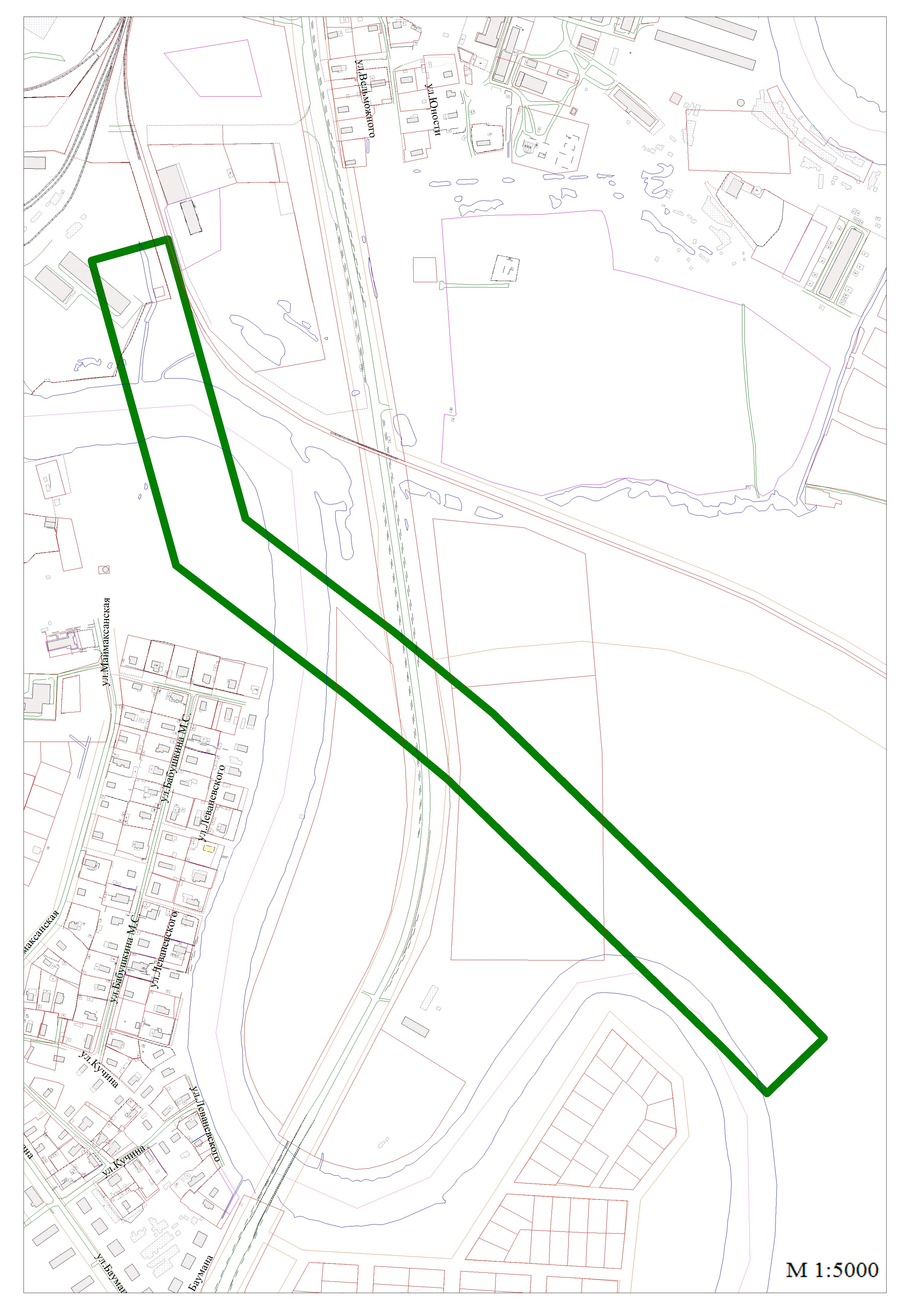 __________УТВЕРЖДЕНОраспоряжением Главымуниципального образования"Город Архангельск"от 31.05.2018 № 1648рПРИЛОЖЕНИЕк техническому заданию на подготовку доку-ментации по планировке территории для размещения линейного объекта "Участок двухцепной ВЛ-35 кВ протяженностью 1,25 км в г. Архангельске Архангельской области"